Why support our Ringette Tournament?There are over 150 local families involved in Cochrane Ringette.  These families live and shop in Cochrane.  They are loyal to the businesses that support their children and their activities.In the past, the Tournament has brought over 700 athletes to Cochrane and approximately $200,000 was injected into our local economy and we have similar expectations this year. Hotels alone had just under $35,000 in revenue in one weekend!Tournament Details:Approximately 600 Athletes (ages 4-18 years old)33 Visiting Teams70 GamesApproximately 2,000 fansMain arena played at is Spray Lake Sawmills Family Sports CentreTournament Goals:To provide a first class tournament that will attract teams from across AlbertaPromote and support local businessesRaise awareness of the sport of RingetteRaise funds to improve the Ringette programTechnical sessions / player developmentGoalie ClinicsCoaching DevelopmentReduction of fees***Tournament Website***www.cochraneringettetourney.comLogos of all our sponsors will be displayed on our tournament website along with schedules, participating team rosters, the tournament program and updated scores and standings.  Company coupons / discounts can also be advertised on our website with sponsorship.***Tournament T-Shirts***Due to the popularity and success of our Tournament T-Shirts, we will again be issuing over 600 T-Shirts to all participating players with sponsoring company logos on the back.  This opportunity is available to all Medal, Gold, Silver & Bronze sponsors. Deadline is November 1 to be listed on t-shirts.How can you support our Tournament?Gold, Silver or Bronze SponsorSponsor MedalsSponsor Dressing Room SignsCoupon WallDonate a Silent Auction ItemDonate a Raffle ItemDonate “Thank you” Packages or “Swag Bag” ItemsCOME CHEER ON OUR TEAMS!2021 BOB CAMPBELL CLASSIC TOURNAMENTSPONSORSHIP AGREEMENT FORM(Tournament Copy)COMPANY NAME:		CONTACT NAME:		ADDRESS:		PHONE:		EMAIL:		Would you like to be contact by email next year? Yes/NoSelect Sponsorship Package (Check One)	Heart & Hustle Sponsor	Medal Sponsor  $1,500	Gold Level Sponsor  $1,000	Silver Level Sponsor  $750	Bronze Level Sponsor  $500	$300 – Dressing Room Door Signs, 1 Lobby Sign	Coupon Wall - Provide a coupon for your business and it will be emailed or distributed to teams prior to the tournament and available on the ‘Coupon Wall’ during the tournament. 	Raffle Items (donated merchandise or gift cards)Value of item(s):		Description:		For payment or item donations, please contact:Crystal Nagy 403-988-2927E-transfer is preferable (treasurer@cochraneringette.com) but cheques made to Cochrane Classic Ringette Tournament can also be picked up or mailed to: Cochrane Classic Ringette Tournament, PO Box 34 Cochrane, AB T4C 1A42021 BOB CAMPBELL CLASSIC TOURNAMENTSPONSORSHIP AGREEMENT FORM(Sponsor Copy)COMPANY NAME:		CONTACT NAME:		ADDRESS:		PHONE:		EMAIL:		Would you like to be contact by email next year? Yes/NoSelect Sponsorship Package (Check One)	Heart & Hustle Sponsor	Medal Sponsor  $1,500	Gold Level Sponsor  $1,000	Silver Level Sponsor  $750Bronze Level Sponsor  $500	$300 – Dressing Room Door Signs, 1 Lobby Sign	Coupon Wall - Provide a coupon for your business and it will be emailed or distributed to teams prior to the tournament and available on the ‘Coupon Wall’ during the tournament. 	Raffle Items (donated merchandise or gift cards)Value of item(s):		Description:		For payment or item donations, please contact:Crystal Nagy 403-988-2927E-transfer is preferable (treasurer@cochraneringette.com) but cheques made to Cochrane Classic Ringette Tournament can also be picked up or mailed to: Cochrane Classic Ringette Tournament, PO Box 34 Cochrane, AB T4C 1A4Sponsorship LevelsAll sponsors of $500 and above will receive the following:Company Logo on Association & Tournament Website for 1 yearAcknowledgement in local paperCompany Logo Included in Correspondence to CoachesCompany Banner Displayed (must provide own banner)Dressing Room Door SignsEmail to Cochrane ringette association families reminding them of our wonderful sponsors (twice in the year)All Sponsors of $500 and above – please email vector file of company logo to tournamentdirector@cochraneringette.com
Heart & Hustle Sponsor - $TBAThis sponsorship has flexibility based on the heart & hustle award chosenLogo on Back of T-Shirt (deadline November 1)Signs Posted Throughout Arena During TournamentMedal Sponsor - $1,500Acknowledgment at Gold Medal GamesLarge Logo on Back of T-Shirt (deadline November 1)Large Signs Posted Throughout Arena During TournamentGold Sponsor - $1,000Large Logo on Back of T-Shirt Deadline November 1)Large Signs Posted Throughout Arena During TournamentSilver Sponsor - $750Medium Logo on Back of T-Shirt (deadline November 1)Medium Signs Posted Throughout Arena During TournamentBronze Sponsor - $500Small Logo on Back of T-Shirt (deadline November 1)Small Signs Posted Throughout Arena During TournamentINTERESTED IN ANNUAL SPONSORSHIPS OR TEAM SPONSORSHIPS?? WE WANT TO GET YOUR IDEAS ON HOW TO BEST SUIT YOUR NEEDS!PLEASE CONTACT OUR FUNDRAISING COORDINATOR fundraisingcoordinator@cochraneringette.com2nd ANNUALBOB CAMPBELL CLASSICTOURNAMENTDecember 10-12, 2021SPONSORSHIP PACKAGE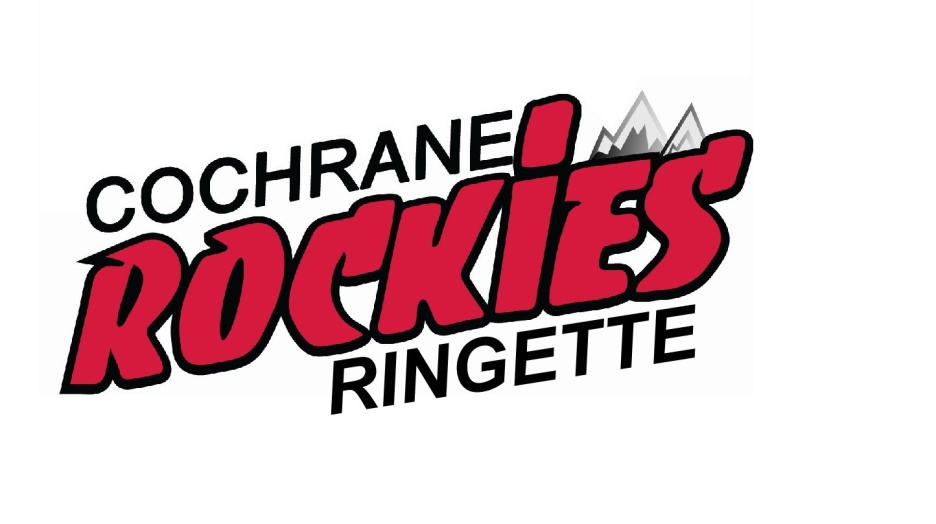 Fast, Fun & FuriousSponsorship ContactsCrystal Nagy 403-988-2927Website:  cochraneringettetourney.comEmail:  tournamentdirector@cochraneringette.com